Con un cantar el niño pionero 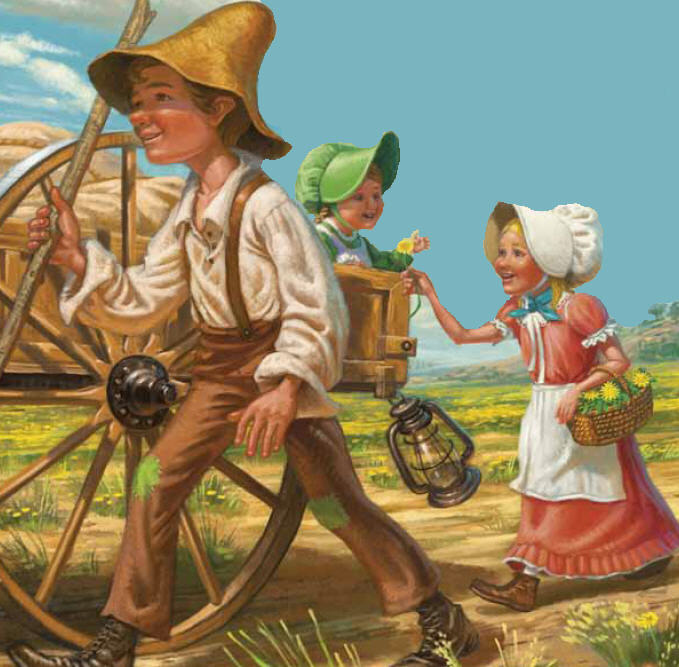 pudo caminarCon un cantarél pudo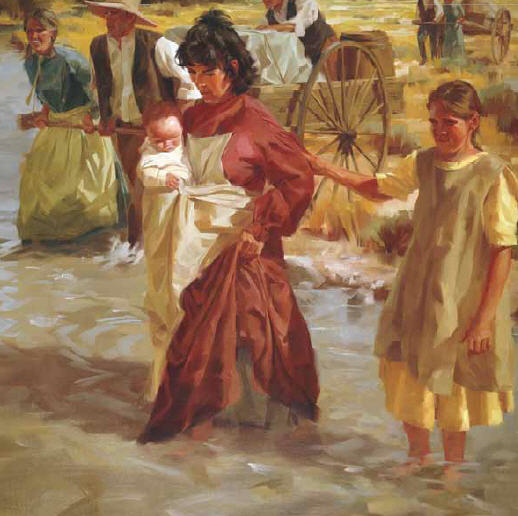 andar, andar,andar, y andarEn los arroyosfresco estar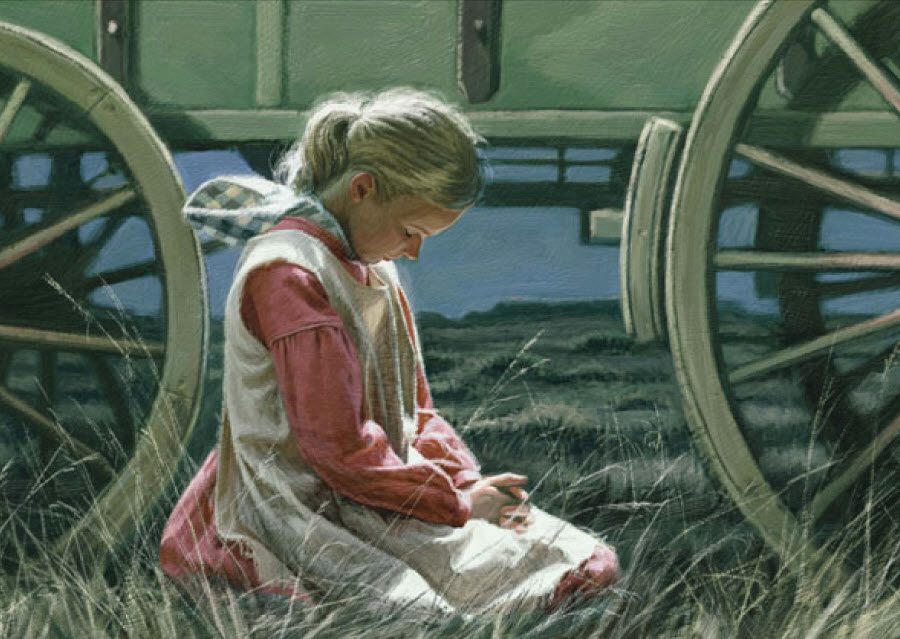 y los domingosdescansarCon un cantarél pudo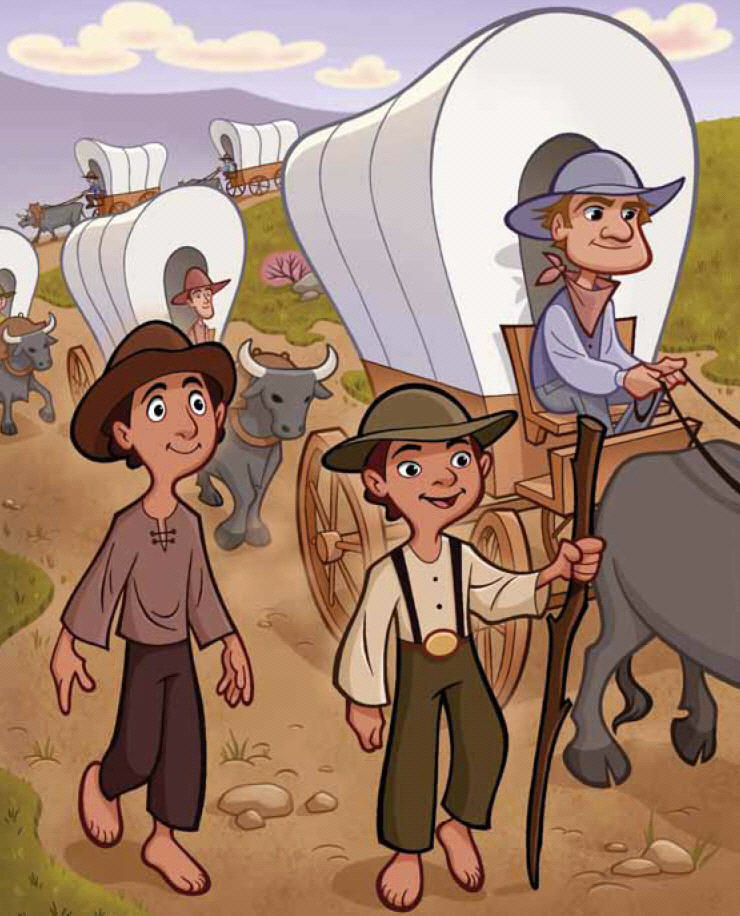 andar, andar, andarandar, y andar